Amarula Coffee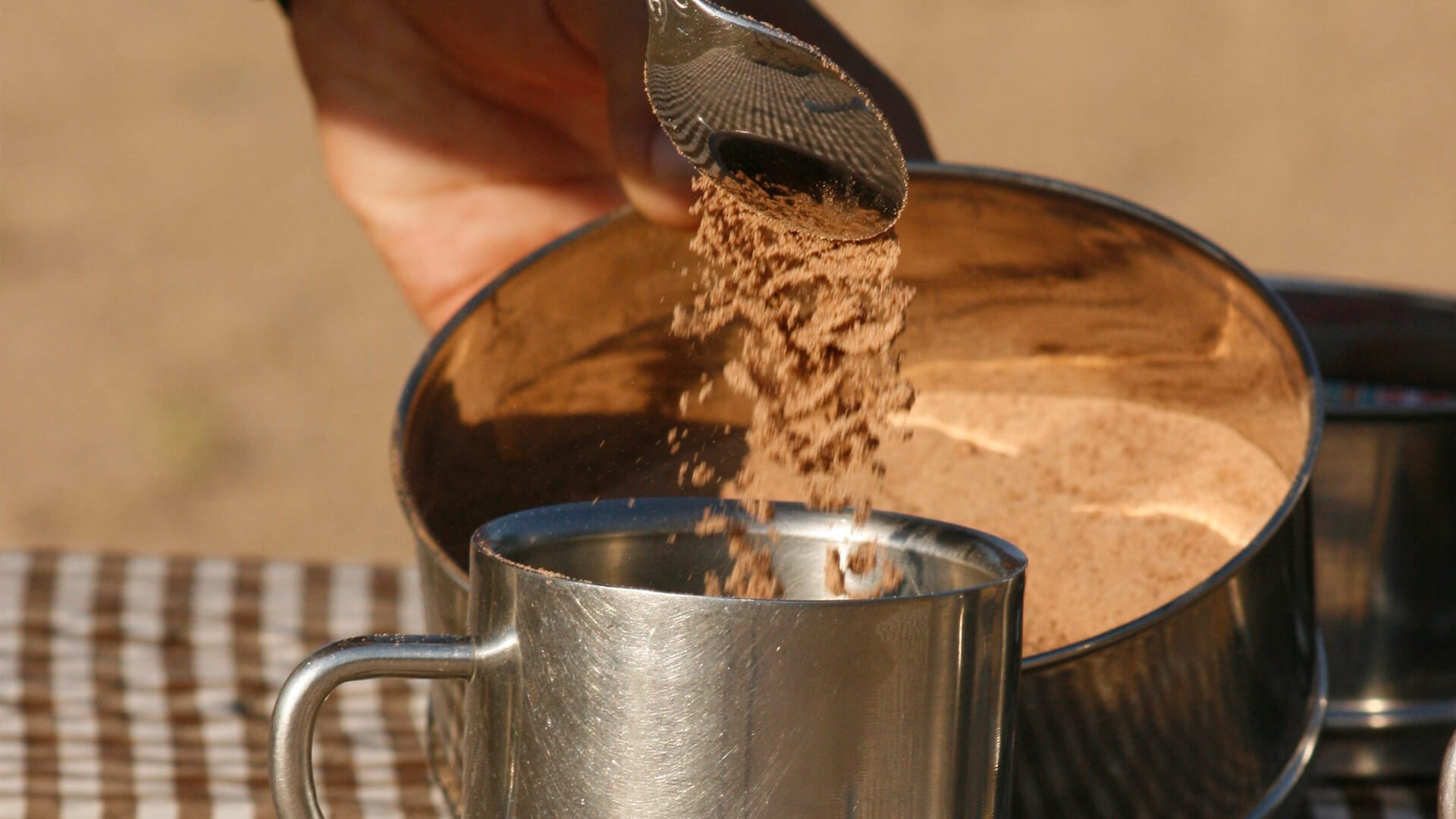 IngredientsHot chocolate powderMilkFilter coffee prepared in a French pressAmarula (or alternative cream liqueur)DirectionsAdd 3 heaping spoons of hot chocolate powder to each mugAdd a splash of milk so that you can stir the powder into a chocolatey pastePour hot filter coffee over the paste and stirContinue stirring and add a (generous) splash of AmarulaVoilà … now let the safari memories come flooding back!